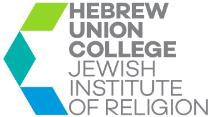 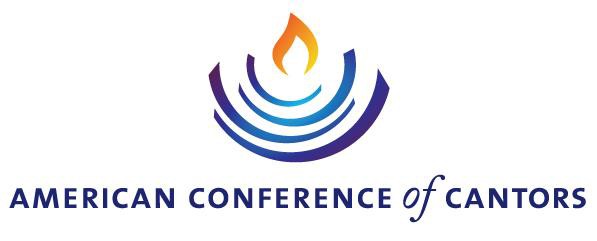 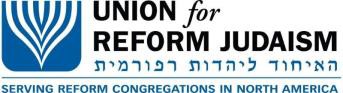 Joint Cantorial Placement Commission/American Conference of Cantors1375   Remington  Rd,   Suite  M,  Schaumburg,  IL   60173 P: 847-781-7800 F: 847-781-7801placement@accantors.orgCongregational Application for Full-time or Limited-service Cantor PlacementPrior to submitting this application, please review the Placement Procedures of the Joint Cantorial Placement Commission and other information on the ACC website, www.accantors.org. Please complete this application electronically, save it as a PDF, and return via email (as an attachment) to placement@accantors.org.In  keeping  with  the  highest  ideals  of  Reform  Judaism  our  congregation  agrees:To abide by our teaching that each individual is created in b’tzelem Elohim, in the image of God, so that  we  will  include  in  our search  all  candidates  regardless of  age,  gender,  gender  identity, sexual  orientation,   race,   color,  disability,  national   origin  or  marital   status.  We will  comply   with all  Federal,  State and  Local  laws  applicable  to  the  Placement  process.To follow  the  rules,  policies  and  procedures  of  the  “Placement  Procedures  of  the  Joint  Cantorial Placement Commission.”To  take  into   consideration   the   principles  of  “The  Guidelines  for  Cantorial- Congregational            Placement Relationships.”To  conduct  our  search   solely  through  the  Reform  Movement’s  Joint   Cantorial   PlacementCommission.We  have  read  the  Placement  Procedures  of  the  Joint  Cantorial  Placement  Commission  (JCPC) found  on  the  ACC’s  website   (www.accantors.org) and  we  agree  to  adhere  to  all  of  the  placement procedures contained therein.We  are  aware  that  pulpit  vacancies  may  attract  applications  from  individuals  without  full credentials.  Members  of  the  ACC  will  discuss  placement  only  through  the  auspices  of  the  JCPC. Any  application  received  directly  from  a  cantor,   soloist,   songleader or  from  anyone  outside  of the  JCPC  process  should  be  forwarded  to  the  Director  of  Placement  at  the  ACC  office.We will send an acknowledgement  of  the  receipt of each  resume  to  the  placement  office  and the candidate. We  will  let  candidates  know  as  soon  as  possible when  we  are  no  longer considering  them  for  the  position.We  will  keep  the  ACC  placement  office  informed  of  the  status  of  each  candidate.  We  will notify the  office  when  we  conduct  candidate  interviews,  when  we  commence  and  conclude negotiations  with  any  candidate,  and  when  a  contract  is  signed.We  will  reimburse  all  travel  and  related  expenses  for  each  cantor  invited  for  an  interview.For  URJ  congregations:  We  are  a  member  in  good  standing  of  the  URJ  and  are  current  with our RMAC Contribution.The  undersigned  affirms  that  he  or  she  has  authority  to  sign  this  Application  for  the Congregation,   and,  on  behalf  of  the  Congregation,  represents  that  the  responses  and information  provided  are  truthful,  complete  and  accurate,  and  that  no  material  information  has been omitted.Any  modification  to  the  language  of  points  1-11  above  will  be  deemed  a  breach  of  the  Joint Cantorial Placement Commission protocols and procedures. Such a breach will immediately disqualify  a  congregation   from  participating  in  the  Placement    process.PLEASE NOTE: ELECTRONIC SIGNATURES WILL BE DEEMED THE EQUIVALENT OF WRITTEN SIGNATURESOn  behalf  of  the  Congregation:Congregational Search/Leadership InformationProfessional Team and StaffCongregational  IdentityFuture demographic predictions:Our Congregation’s Core Values Are:The  three  most  important  things  a  cantor  needs  to  know  about  our  congregation  are:1.2.3.The  three  primary  goals  of  our  synagogue  are:1.2.3.The  three  most  important  issues  to  confront  our  congregation  in  the  next  few  years  will  be:1.2.3.Our congregation’s strengths are:Our congregations challenges are:Our  congregational   leadership  and  search  committee   will    have  participated  in  diversity, equity, and  inclusion  training  by: 		(insert date) Please elaborate:Congregational  PoliciesOur congregation has a congregational ethics policy:(For more information on these policies, visit: http://tiny.cc/URJethics)Yes NoPlease elaborate:Our  congregation  has  a  family  leave  policy:(For more information on these policies, visit https://womensrabbinicnetwork.org/Family-Leave)Yes NoPlease elaborate:Synagogue FacilitiesReligious Services/PracticesBriefly  describe  your  services  on  Shabbat  and  Chagim (Festivals):Briefly describe your services on the Yamim Nora’im (High Holy Days):(Please include whether you have multiple services, and what those are. Please also tell us if you celebrate one day of Rosh Hashanah, or two.)Do you use Visual Tefillah? If so, briefly describe when and how:B/mitzvah services are conducted on:(Please include days of the week as well as time of day.):MusicPlease  add  any  further  comments  to  elaborate  on  your answers  above:Which  worship  music  is  used  most  in  your  congregation?   Please  list    styles   as     well    as composers and songwriters.Do  you  consider  your  worship  music  to  be  (please  choose  only  one):Other (please describe):Lifelong Learning: Youth Education and Programming:Which  of  the  following  religious  school/youth  programs  do  you  have?Please   summarize  the  religious   school/youth  program  philosophy: Please   tell           us  which      grade        levels  attend  Hebrew        School:Please tell us which grade levels attend weekend Religious School: Please  tell  us  about    your  high  school  education  program,  if  applicable:Adult   Education   and               Programming:Please   tell   us  something    about   your  ongoing  adult  education   classes:Please   list   any   adult   classes/opportunities   that   occur   only  once   per   year:Important ConsiderationsThe three most important  qualities we are looking  for  in  our  new  cantor  are:1.2.3.The three  most  important  priorities  of  our  new  cantor  should  be:1.2.3.We  dream  that  our  new  cantor  will (Play an instrument? Pursue their Jewish passions? Teach adult education? Lead social justice initiatives? Find their home here?)...Do  the  Temple  clergy  attend    Temple       Board  Meetings?  Any  further  comments?Community ProfileWhich  of  the  following  do  you  have  in  your  community?Please elaborate:Please  tell  us  about  the  colleges  and  universities  in  your    area:Please  tell  us  about  other  major  community  institutions:Please  tell  us  about  the  cultural  and  recreational  opportunities  that  your  area  offers: What  else  would  you  like  us  to  know  about  your   community/town/city?Remuneration (We require that you indicate a specific figure or salary range. This information is required in order for this application to be complete.)Standard  Benefits  in  addition  to  salary:Other (please elaborate):Is  housing  provided  by  the  congregation?  If  so,  please   describe  and  list  the  distance  from  the congregation:Average  cost  of  housing  in  the  area  of   the   synagogue: Type:Distance from synagogue:Housing   arrangements   with  the  current  cantor:Congregation FinancesSize of Congregational budget:Congregation’s financial condition (please elaborate): If  there  a  deficit  in any  given  year,  how  is  it  met?Comments:Other materialsPlease  include  the   following  additional  information,  attached   as separate   documents:Cantor position description/roles and responsibilitiesCongregational  mission  statement   (a  website  link  is  fine)Brief  history  of  the  congregation  (a  website  link  is  fine)Any other  information about  your congregation or community  that  you  wish  to  share with the candidatesSignature of president:Date:Signature of search chair(s):Date:Signature of senior clergy:Date:Signature of executive director/administrator:Date:Name of congregation:Name of congregation:Date  of  application:Full-time   or  limited  service:Name of Congregation:Total number of member units:Congregational  affiliation: (URJ, USCJ, or other):Complete mailing address:Website address:Synagogue telephone:Chair(s) of Search Committee:Daytime phone:Evening phone:Email:Senior  Clergy:Daytime phone:Evening phone:Email:Temple President:Daytime phone:Evening phone:Email:Please  email  resumes  and  sound  files  to:Please  cc  resumes     and    sound  files     to:Title/NameCongregational role (senior clergy, associate clergy, assistant clergy, educators, executive director, b/mitzvah coordinator, etc.)Total  number  of  member  units  today:Total  number  of  member  units  today:Number  of  member  units  in  the  following  categories:Number  of  member  units  in  the  following  categories:Families:Single members:B/Mitzvah students:Children 5-12:Children 0-4:Overall  age  distribution  within congregation today:Total  number  of  member  units  five  years  ago:Total  number  of  member  units  five  years  ago:Number  of  member  units  in  the  following  categories:Number  of  member  units  in  the  following  categories:Families:Single members:B/Mitzvah students:Children 5-12:Children 0-4:Date synagogue founded:Date synagogue built:(You will be asked to provide a brief history of the synagogue at the end of the application.)(You will be asked to provide a brief history of the synagogue at the end of the application.)Permanent seats in sanctuary:Sanctuary seating is expandable to:Total  number  of  offices:Total number of classrooms:Which  of  the following  do  you  have  as  part  of  your  facility?Which  of  the following  do  you  have  as  part  of  your  facility?Social Hall/AuditoriumKitchenLibraryYouth LoungeCantor’s study/officeChapelGrand  pianoUpright  pianoElectric  keyboardOtherWhich  prayerbook(s)  do  you  use  for  Shabbat  and  Chagim?Which prayerbook(s)  do you use for the Yamim Nora’im?Piano  is  used  on:(O=Occasionally; A=Always; N=Never)ShabbatChagimYamim  Nora’imOrgan  is  used  on:(O=Occasionally; A=Always; N=Never)ShabbatChagimYamim  Nora’imGuitar  is  used  on:(O=Occasionally; A=Always; N=Never)ShabbatChagimYamim  Nora’imWorship  band  is  used  on:(O=Occasionally; A=Always; N=Never)ShabbatChagimYamim  Nora’imClassicalFolk/RockChantEclecticWeekday Hebrew SchoolHigh SchoolEarly Childhood PreschoolWeekend Religious SchoolOther (please describe):Do  you  have  a  high  school  youth  group?How   many   teachers  in   your   religious   school/youth   programs?How  many  students  attend  your  religious  school/youth programs?Do  you  have  a  school  building?If  not, where  do  classes  meet?Whether  or  not  you          have  a  school           building,  is           there             an         option  for off-site            classes          or  independent  study  (not  including            b.mitzvah)?Is  high  school  part  of  a  communal  school?How   many   days/week  does   your   youth  programming  occur?How     many  days/week   are   adult   education    classes   offered?Are  adult education classes offered on-site?Are adult education classes offered off-site? If so, where?Are  adult  education  classes  offered  via  Zoom  or  other  web platform?Liberal Day SchoolFederationJewish Home for the AgedJewish Community Relations CouncilJewish Community CenterOther Jewish Agencies and FacilitiesHow   many   other   Reform   Congregations?How   many   USCJ   Congregations?How  many  Reconstructing  Judaism  Congregations?How many Orthodox Congregations?How many Renewal Congregations?Medical—HospitalizationCantorCantor’s spouseCantor’s childrenMajor Medical InsuranceCantorCantor’s spouseCantor’s childrenLong-term disabilityShort-term disabilityConvention/Continuing Education AllowanceSabbaticalDental InsuranceCantorCantor’s spouseCantor’s childrenLife insuranceEntertainment allowanceBooks,  periodicals,  subscriptionsOrganizational duesSocial Security reimbursementVoice lesson subventionFamily leaveCar allowanceCell phoneReligious school tuitionPreschool  tuition  (if  synagogue      has  an on-site  preschool)Day   school   tuition  (if    synagogue  has    an  on-site   day school)